Воспитательное мероприятие приобщение детей к культурному наследию коми народа.Тема: Традиционная культура коми народа.Цель: Ознакомление учащихся с традициями родного края.Задачи: Ознакомить учащихся с традициями родного края. Ввести учащихся в увлекательный мир декоративно-прикладного искусства.Развить у учащихся способности эмоционально откликаться на красоту родного края и видеть черты национального своеобразия в облике людей, в их одежде, украшениях, архитектуре, предметах быта.Показать образный язык декоративного искусства, его особенности.Наглядные пособия: Коми национальная одежда, куклы, утварь, рефераты учащихся, журналы, иллюстрации.I. Ход занятия.Организационный момент.      Проверка готовности к занятию.Краткий обзор традиционной культуры Коми народа.Основная часть занятия – театральное представление.Заключительная часть.II. Вступительная часть педагога.Дорогие друзья! Вы можете мне сказать, из каких мест, уголков нашей страны вы приехали? А кто по национальности, вы знаете? Я хочу вас приятно удивить _ у нас с вами одна национальность – мы Коми. Потому что наша Родина – Коми край. Многие из нас давно живут в Республике Коми. Кто-то родился, кто-то вырос здесь, в этом мирном, богатом красивом крае. Поэтому жить в нем и не знать его культуры – это стыдно. И мы с вами постараемся вспомнить пробел на этом занятии.Вы прекрасно понимаете, что коми народ, как любой другой, имеет свою богатую историю, традиции, культуру. За то тысячелетие, когда он имел длительные, устойчивые связи с великим русским народом, Коми приобрели свою письменность, развили культуру и сохранили самобытность.  Соседями коми народа являются коми-пермяки и представители финно-угорских народностей. Вы это знали раньше? Тогда слышали? Их тесные взаимоотношения нашли свое отражение в истории народа коми и повлияли на культуру и быт соседних народов. Сегодня мы часто сталкиваемся с реалиями национального: в песнях, языке, танцах. И это ценно и непреходяще.III. Проведение традиционной композиции. 	Хотим все увидеть своими глазами? Смотрите!(Театрализованная композиция)Участники: первый репортер; второй репортер; третий репортер; выдра (кукла); Омоль (кукла); Ен (кукла); первая девушка; вторая девушка; третья девушка; Горностай – девица;первый голос за ширмой; второй голос за ширмой.На сцене ширма. За ней кукловоды (три человека). На полу лежит промысловый календарь древних коми. Он представляет собой кольцо с изображениями зверей. Появляются репортеры, выходят в центр, видят календарь.IV.  Заключительная часть.Ребята мы с вами только что прикоснулись к частичке истории родного края – стали свидетелями небольшого театрального представления, которое дополнило ваши знания о музыке, одежде, мифологии, обычаях и многом другом, что так дорого и близко каждому представителю нашей Республики.Список использованных источников.«Традиционная культура народа коми: Этнографические очерки».- Сыктывкар: Коми книжное издательство, 1994.Вахнин В.Д. История Коми народа (новая эра до наших дней - 2000 года) - Киров: Кировская областная типография, 2003. — 80 с., ил.Жеребцов И.Л. (науч. ред.). Народ коми: краткие очерки этнической истории и культуры Конаков Н.Д., Шабаев Ю.П., Шарапов В.Э., Цыпанов Е.А. — Сыктывкар: Кола; Венгрия: Изд-во ин-та Коллегиум Фенно-Угрикум. 2008, — 319 с. — (Bibliotheca Fenno-Ugrica). — HU ISSN 1789-7289, ISBN 978-963-9876-02-6Конаков Н.Д. (сост. и науч. ред.). Зырянский мир. Очерки о традиционной культуре коми народа Издание второе, исправленное и дополненное — Сыктывкар: Коми книжное издательство, 2004. — 432 с.Традиционная культура народа коми. Этнографические очерки / под ред. Н.Д. Конакова. – Сыктывкар, 1994. – С.67.Приложение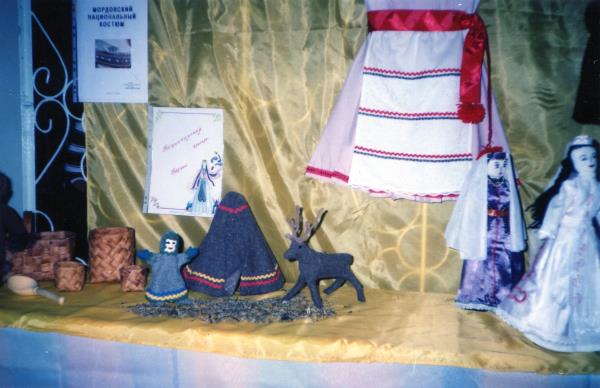 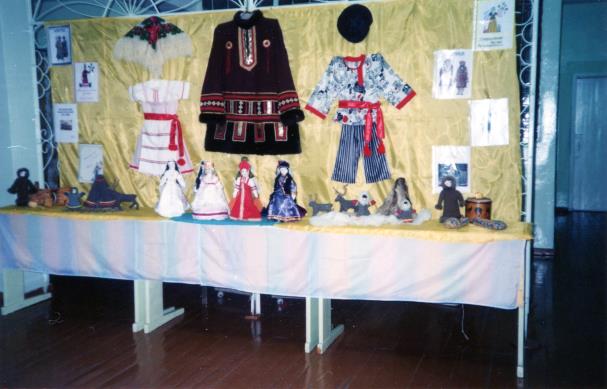 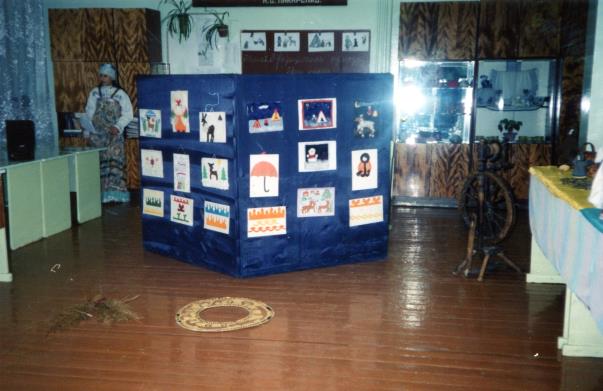 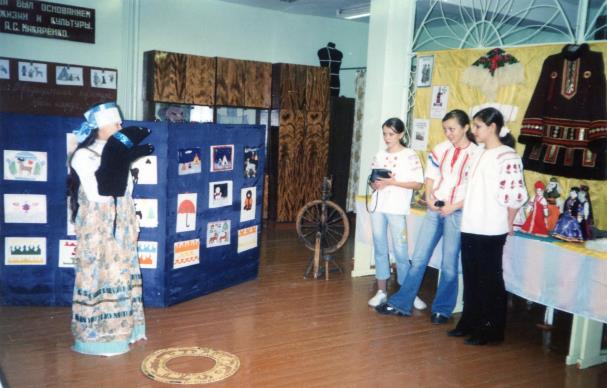 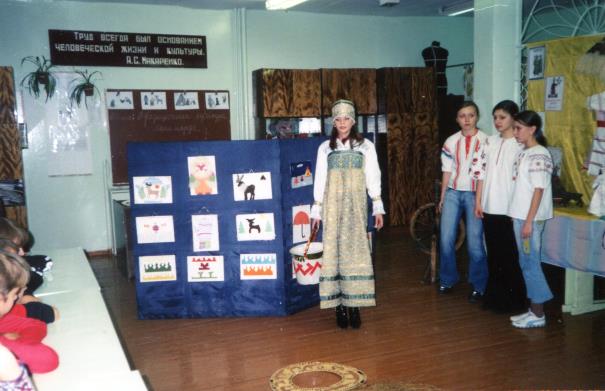 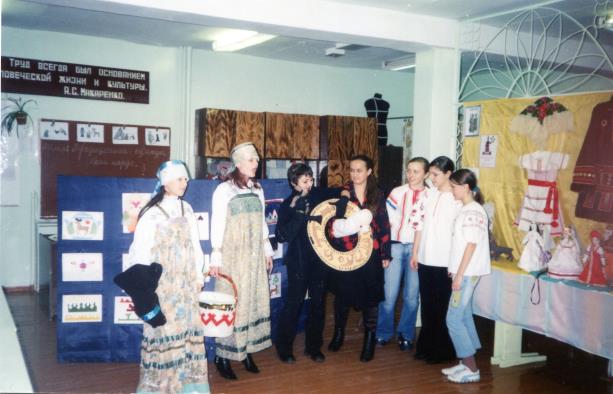 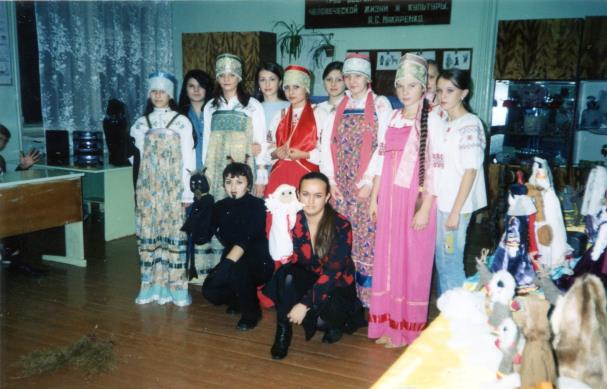 Первый репортер:Смотрите, сразу находка! (Второму) Давай-ка камеру…Второй репортер:Ой, что же это? (Поднимает календарь).Третий репортер:Да какая разница? Мы задание свое выполнили?Первый и второй:Выполнили…Третий репортер:Материал по краеведению собрали?Первый и второй:  Собрали…Третий репортер: (Берет календарь, кладет обратно.) Так что давайте-ка закругляйтесь…Первый репортер:Нет уж! Сначала рассмотрим хорошенько… Сфотографируем… (Кольцо поднимает второй репортер и начинает позировать первому, первый щелкает вспышкой.) Кадры-то все равно остались…Второй репортер:Тяжелое… (Разглядывает календарь) Смотрите! Тут вроде по кругу зверюшки какие-то… (Читает на календаре надпись) ШОНДI ГÖН ПУДЖЫД – «против шерсти солнца» Что это значит?Первый репортер:Давайте покрутим против часовой стрелки! (Начинают крутить).Голоса за ширмой:Выдра, лиса, белка, куница, медведь, лось, олень, горностай, росомаха!!! (Звучит тихая музыка, репортеры прислушиваются).Третий репортер:Теперь почасовой… (Крутят).Голоса за ширмой:росомаха, горностай, олень, лось, медведь, куница, белка, лиса, выдра!!! (Музыка звучит громче. За ширмой движение, выскакивает кукла – зверь Выдра).Выдра:  Нельзя ли помедленней крутить, молодые люди. У меня уже голова кругом пошла. (От неожиданности репортеры роняют календарь. Зверь от страха исчезает).Первый репортер:Что это было? (выдра появилась).Выдра:Это была я – выдра! Речная ыджыд выдры, язык – наружу, пасть широкая! БУР ЛУН! (Добрый день).Репортеры:Нет. Немножко.Выдра:ОВ ДА ВЫВ ДА ВЕК ВЕЛÖДЧЫ (Век живи, говорю, и век учись). Минутку… (Выдра исчезает. Появляется с картой,  с указкой. На карте изображено болото и кочки. Выдра начинает лекцию).         В мифологической модели мира одним из главных, ключевых моментов является сотворение мира! (Кашляет) На земле Коми небыло деревьев, суши, везде была вода (С ужасом). Везде был туман. Сын миротворца после того, как обошел мир, разбросанный в тумане, в воде, сказал…Омоль: (за ширмой) Разве я не могу создать холм на болоте, да такой большой, чтобы он смог выдержать меня? (В это время появляется Омоль. Выдра прячется).Омоль:Я создатель всего враждебного людям. Я Омоль – черт. Я творец мира, я создал луну! (Появляется ЕН).Ен:Меня зовут Ен. Я творец всего хорошего, положительного в окружающем нас мире. И я создал солнце, чтобы люди могли выращивать злаки. Имя мое переводится с коми языка как «НЕБО».Первый репортер:Многое Ен и Моль создают совместно. Так появилась музыка: Ен сделал сигудок, но он не звучал.Второй репортер:Тогда Омоль научил его приклеить внутри сигудэка кусочек смолы, после чего сигудэк приобрел приятное и громкое звучание.Третий репортер:Ен решил однажды научить людей кузнечеству, но железо у него плавилось. И здесь помог совет Омоля.Омоль:Я подарил собаке шерсть. У нее вначале не было шерсти…Ен:Да, но лишь после того, как собака в награду за шерсть позволила тебе приблизиться к человеческому младенцу и, плюнув в него, наслать в мир людей болезни!(Вылазит выдра с пахучей травой в лапах. Приговаривает).Выдра:ОН КО  ÖД ВИСЬ, МЫЙ, МАЙБЫР,  ÖВНЫД. (Кабы не болеть, то жизнь была бы счастьем).(Нюхает траву. Ен и Омоль исчезают).Выдра:На каждую болезнь у Коми народа есть трава!. (Бросает траву. Свет выключается. Фонарики высвечивают трех девушек в белом. Музыка. Девушки собирают травы).Первая девушка:ВИР ТУПЬЯН ТУРУН – это трава, держащая кровь.Вторая девушка:КÖЧÖГ ТУРУН – от боли в груди.Третья девушка:Ой, аслад – цвет! Я слышала от матушки, что человек, сумевший найти и распознать аслад – цвет, обезопасит себя от всех болезней и несчастий. Аслад – цвет есть у каждого человека, да только не каждому он показывается. (Кладет траву за пояс. Девушки берут платки.)Первая девушка:На Иванов  день соберем лечебную росу?Вторая и третья девушки:Соберем!ТАНЕЦ ДЕВУШЕКТАНЕЦ ДЕВУШЕКПервая девушка:С семидесяти трав роса - семьдесят семь болезней – исчезните!Вторая девушка:С семидесяти семи трав роса - семьдесят семь болезней – исчезните!Третья девушка:С семидесяти семи трав роса - семьдесят семь болезней – исчезните! (Встают и убегают со сцены. Музыка затихает. Включается свет.)Выдра:Ух! Огромной лекарственной силой обладают травы, собранные в Иванов день!(Обращается к репортерам). Чего приуныли? Коми игры знаете?Репортеры:Нет! Немножко!Выдра:БЫДТÖР ДÖРÖ КÖЛÖ ВЕЛÖДЧЫНЫ. (Всему, дети, надо учиться). В старину играли в «Водыщего в шубе». Берите шубу, выбирайте водящего, накрывайте его шубой. И становитесь в круг. Теперь стукни его по голове! (Обращается ко второму). Вот так! (Первый снимает шубу удивленно).Выдра:Кто это сделал? Угадай. (Первый указывает на второго). Выдра:Правильно. Вот если б ты не отгадал, тогда пришлось бы снова под шубой посидеть. Меняйтесь местами.Второй репортер:Ой, что-то мне расхотелось играть. Первый репортер:Ыджид выдра, можно Вас сфотографировать. (Щелкает вспышкой. Выдра позирует.)Третий репортер:Может еще кольцо крутим? (Начинает крутить. Выдра пропадает.)Голос за ширмой:росомаха, выдра, лиса, белка, куница, медведь, лось, олень, горностай! (Выходит прекрасная девушка с ведром. У ведра дно сделано из золотой фольги. Нужно фонариком из зала осветить дно).Первый репортер:Как тебя зовут?Горностай:Я – Горностай – девица Чабанэ (Переворачивает ведро). Что интересует вас, спрашивайте!Второй репортер:Из чего сделано дно твоего ведра?Горностай:Солнца диск ведру моему дном служит.Третий репортер:Горностай – девица Чабанэ, где твоя дорога за водой?Горностай:Там, где куропатка кудахчет, где бежит ручей ледяной…Первый репортер:Объясни нам, мудрая девица, что это? (Показывает кольцо).Горностай:Это древний коми промысловый календарь с изображением девяти фигурок животных. Год начинается отсюда – с солярного знака, и отчет дней идет непрерывно против «шерсти солнца». Весна и лето идут под знаком медведя. Ведь если просыпается медведь, то просыпается вся природа. Осень и зима находятся под знаком лося. Месяцы обозначены изображениями оленя, росомахи, выдры, лисы, белки, куницы и меня – горностай – девицы.(Включается мелодичная музыка).Мой месяц – июнь. В этом месяце – летнее солнцестояние, вот поэтому дно у моего ведра – солнечный диск. Коми народ сложил обо мне много эпических песен. (Из-за ширмы появляется выдра, Ен, Омоль).А теперь пришла пора вернуть этот древний календарь Ену и Омолю. (Берет кольцо и отдает куклам).Горностай:Есть такая коми пословица: БЫДТöР ЛöКТö АС КАДö (Все с выходят куклами из-за кулис). Что в переводе на русский значит: (Вместе) Все приходит в свое время. (Кланяются. Уходят со сцены).